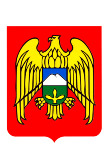 Къэбэрдей-Балъкъэр Республикэм и Аруан районым щ1эныгъэ 1уэхумк1э и УправленэКъабэрты-Малъкъар Республиканы Аруан районуну халкъгъа билим бериу УправлениясыУправление образования Урванского района Кабардино-Балкарской РеспубликиМУНИЦИПАЛЬНОЕ ОБЩЕОБРАЗОВАТЕЛЬНОЕ УЧРЕЖДЕНИЕ«СРЕДНЯЯ ОБЩЕОБРАЗОВАТЕЛЬНАЯ ШКОЛА» С.НИЖНИЙ ЧЕРЕК361307, КБР, с.Нижний Черек, ул.Ленина, 69                   Р/сч  40204810100000000238 в ГРКЦ НБ Кабард.-Балкарск.Телефон: 78-4-37                                                                    Банка России г.Нальчик БИК- 048327001; КПП-070701001Nchereksh@yandex.ru WWW.Ncherek.kbrschool.ruПРИКАЗ03.09. 2020 года                                                                             №  О создании комиссии по защите
персональных данныхВ соответствии с Законом  РФ N 152-ФЗ «О персональных данных» от 27 июля 2006 года в целях обеспечение защиты прав и свобод человека и гражданина при обработке его персональных данныхПриказываю:1.Создать комиссию по защите персональных данных работников школы и всех участников образовательного процесса с наделением ее полномочиями по проведению мероприятий, касающихся организации защиты персональных данных в составе:Председатель: Тхазеплова Асият Юрьевна, зам. директора по УВР.	Члены комиссии: - Тхазеплова Аксана Хазреталиевна, зам директора по ВР-  Шогенова Ирина Нартовна, 	учитель информатики.-  Сохрокова Рита Кушбитевна, главный бухгалтер.-  Шифадугова Светлана Бионовна, секретарь.2.Контроль за исполнением приказа оставляю за собой.Директор школы                                                Л.Т.Темрокова